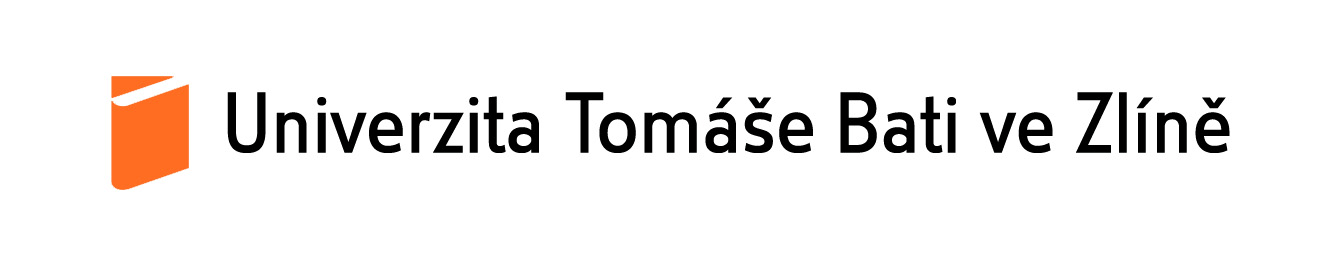  Univerzita třetího věku Přihláška ke studiu v 1. ročníku, v akademickém roce 2018/2019Označte prosím vybraný obor U3V:             Základní kurz U3V – cyklus přednášek na různá témata		Doporučován pro nové zájemce o studium na U3V, po jeho absolvování studující pokračuje další 2 semestry ve specializovaném přednáškovém cyklu, který si vybere dle svého zájmu z programové nabídky pokračovacího ročníku. Nevztahuje se na zájem o další obory uvedené níže.             Práce s počítačem – cyklus praktických cvičení pro využití PC:                                                                                                     začátečník    –    mírně pokročilý   –   pokročilý             Výtvarný obor - Ateliérová praktika – kresba, malba, modelování       	Výtvarný obor - Kaligrafie – cyklus praktických cvičení v umění písma             Digitální fotografie – cyklus praktických cvičení, zaměřený na fotografování             	Angličtina – jazyková výuka pro seniory v malých skupinách různé úrovně                                                     začátečník    –    mírně pokročilý   –   pokročilý            Pohybové aktivity – tělesná kultura a udržování fyzického zdraví                (předpokládá se především účast posluchačů zapsaných v jiném oboru U3V)Jméno a příjmení, titul: …Příjemce důchodu:       Ano -       starobní        invalidní                                     NeKontaktní adresa:  …        Telefon / mobil / e-mail:  …Vzdělání – ZŠ, SŠ, VŠ, Dr / technické, ekonomické, pedagogické, zdravotnické…………(z obecné podmínky pro přijetí „minimální SŠ–vzdělání uchazeče“ lze udělit výjimku)Účastnický příspěvek je ve výši 1000 – 2000,- Kč podle druhu kurzu. Informace k platbě Vám bude zaslána spolu s potvrzením o přijetí ke studiu U3V. Pro zájemce, kteří splňují podmínku důchodového věku případně invalidního důchodu, je stanovený zvýhodněný účastnický příspěvek.       Dávám tímto kvalifikovaný a informovaný souhlas k tomu, aby UTB ve Zlíně shromažďovala, zpracovávala a uchovávala mé výše uvedené osobní údaje za účelem evidence U3V. UTB ve Zlíně při tomto bude postupovat podle nařízení Evropského parlamentu a Rady EU č. 2016/679 (GDPR) ze dne 27. dubna 2016 o ochraně fyzických osob v souvislosti se zpracováním osobních údajů a volném pohybu těchto údajů. UTB ve Zlíně bude tyto osobní údaje shromažďovat a zpracovávat pro účely studijní, evidenční a statistické a bude je uchovávat po dobu přijímacího řízení Univerzity třetího věku, tj, do 1. října 2018. Po uplynutí této doby budou výše uvedené osobní údaje všech zájemců, kteří svoji přihlášku nepotvrdí účastí na zápisu do studia, z elektronické evidence vymazány a ve fyzické podobě budou skartovány. Uvedené osobní údaje zájemců, kteří potvrdí účast ve studiu  U3V do 30. 9. 2018, budou uchovány po dobu jejich studia. Ke dni ukončení jejich studia anebo na základě jejich žádosti budou tyto data z elektronické evidence vymazány případně skartovány. UTB ve Zlíně zajistí maximální možnou ochranu těchto údajů vůči třetím osobám a vůči jejich zneužití.							Ve Zlíně, dne: ………………                                                           Podpis: ……..……...........………...………………….Tento formulář platí pro studium U3V ve Zlíně. Programy U3V v Kroměříži, ve Vsetíně a v Uh.Hradišti mají samostatnou přihlášku.